DAB e.V. 
Weidenbachring 14 82362 Weilheim-Marnbach
Tel: +49 881 92451395 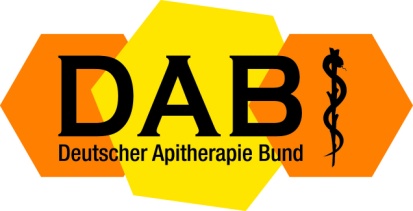 Registration for bee sting therapy training󠆳 Monday, September 16 to Wednesday, September 18, 2024󠆳 Friday, September 20 to Sunday, September 22, 2024Location: Apitherapy Center Oderding, Riedanger 1, 82398 Polling-OderdingDirectionsSurname and first name: ......................................................Date of birth: ..........................................................................Street: ........................................................................Zip code and city: .................................................................E-mail, telephone, website: ...............................................Profession: ..........................................................................Registration (prepayment)Deposit up to six weeks before the start of the course: EUR 250for DAB members: 890 EURfor non-members: 950 EUROvernight accommodation is available in nearby restaurants and guesthouses. I transfer the money: ...... EUR (please specify!!!) 
Bank details DAB: Sparda-Bank MunichBANK CODE: 700 905 00Account no: 3297780IBAN: DE20700905000003297780BIC (Swift code): GENODEF 1 S 04Important: Due to the space available, only a limited number of seminar places are available. Participation will therefore be considered according to the time of receipt of registration and payment.  I confirm with my signature the seminar contract conditions!Date: Signature:Please fill in legibly and send by e-mail to arno.bruder@tonline.de or verwaltung@apitherapie.de